RISULTATI ESAME ABILITAZIONE PROFESSIONE GEOLOGO 2 sessione 202016/11/2020 Il PresidenteProf. Paolo Fabbri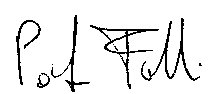 N.CANDIDATOPUNTEGGIO1GAMPERFABIAN33/502BERTOLDILUCA47/503CENSINIMATTEO33/504COLOMBANODIEGO37/505CORAZZAFRANCESCANon Superato6FAOROSILVIA34/507FULLINNICOLA44/508BERTINIFEDERICO36/50